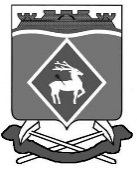 РОССИЙСКАЯ ФЕДЕРАЦИЯРОСТОВСКАЯ ОБЛАСТЬБЕЛОКАЛИТВИНСКИЙ РАЙОНМУНИЦИПАЛЬНОЕ ОБРАЗОВАНИЕ«ГОРНЯЦКОЕ СЕЛЬСКОЕ ПОСЕЛЕНИЕ»СОБРАНИЕ ДЕПУТАТОВ ГОРНЯЦКОГО СЕЛЬСКОГО ПОСЕЛЕНИЯРЕШЕНИЕ № 15О целесообразности изменения границ муниципального образования «Горняцкое сельское поселение»На основании части 4 статьи 12 Федерального закона от 
6 октября 2003 года № 131-ФЗ «Об общих принципах организации местного самоуправления в Российской Федерации», статьи 10 Областного закона 
от 28 декабря 2005 года № 436-ЗС «О местном самоуправлении в Ростовской области», Устава муниципального образования «Горняцкое сельское поселение», в целях описания и утверждения границ муниципального образования «Горняцкое сельское поселение», в соответствии с требованиями градостроительного и земельного законодательства, а также с учетом мнения населения, Собрание депутатов Горняцкого сельского поселения  РЕШИЛО:1. Признать целесообразным изменение границ муниципального образования «Горняцкое сельское поселение» согласно приложению к настоящему решению путем:1) передачи из состава территории Горняцкого сельского поселения земельных участков общей площадью 7,31 га (в том числе, земельного участка площадью 7,31 га) и включения их в состав территории  Рудаковского сельского  поселения;2) включения в состав территории  Горняцкого сельского поселения земельных участков общей площадью 16,17 га (в том числе, земельного участка площадью 16,17 га) из состава территории  Рудаковского сельского  поселения;3) включения в состав территории Горняцкого сельского поселения земельных участков общей площадью 23,20 га (в том числе, земельного участка площадью 23,20 га) из состава территории Шолоховского городского  поселения.2. Настоящее решение вступает в силу со дня его официального опубликования.3. Контроль за исполнением настоящего решения возложить на председателя постоянной комиссии Собрания депутатов Горняцкого сельского поселения по местному самоуправлению, социальной политике и охране общественного порядка Н.В. Дрокину и начальника отдела муниципального хозяйства Администрации Горняцкого сельского поселения Е.В. Хуторенко.Председатель Собрания депутатов - глава Горняцкого сельского поселения					                 З.А. Бакановапоселок Горняцкийот 14.11.2016 года № 15Согласовано Ведущий специалист                                                             А.М. ВетохинаПриложение к решениюСобрания депутатов Горняцкогосельского поселенияот 14.11.2016 года № 15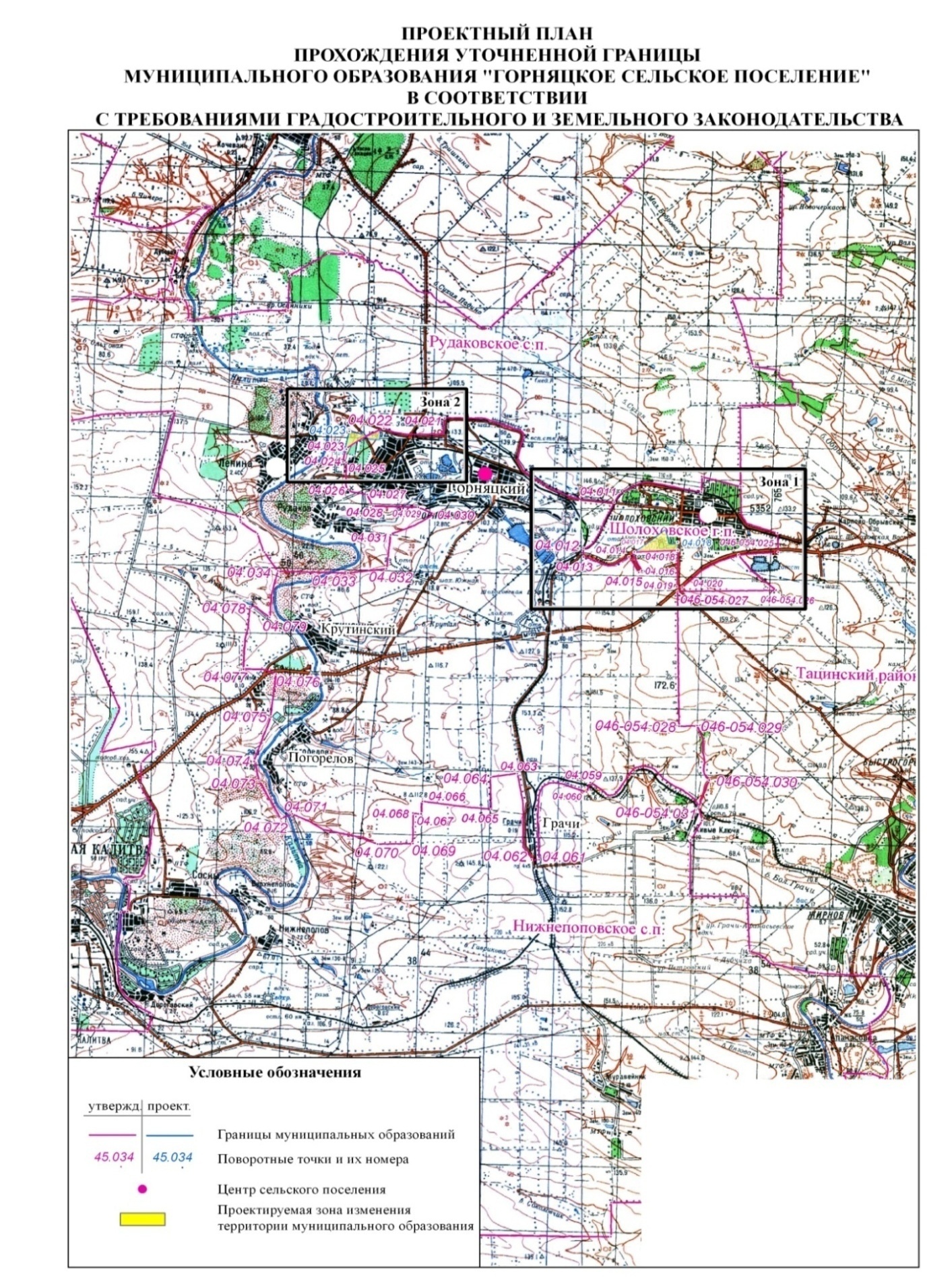 Председатель Собрания депутатов - глава Горняцкого сельского поселения					                 З.А. БакановаПринятоСобранием депутатов14.11.2016 года